29.pielikumsPriekules novada pašvaldības domes2016.gada 30.jūnija sēdes protokolam Nr.12,29.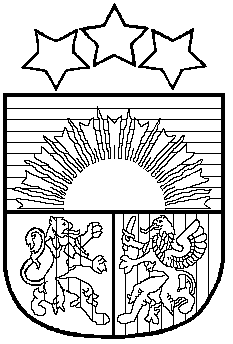 LATVIJAS REPUBLIKAPRIEKULES NOVADA PAŠVALDĪBAS DOMEReģistrācijas Nr. , Saules iela 1, Priekule, Priekules novads, LV-3434, tālrunis , fakss 63497937, e-pasts: dome@priekulesnovads.lvLĒMUMSPriekulē2016.gada 30.jūnijā              	                                                                                     Nr.1229.Par ikgadējā atvaļinājuma piešķiršanu Priekules novada pašvaldības domes priekšsēdētājaiPriekules novada pašvaldībā saņemts Priekules novada pašvaldības domes priekšsēdētājas Vijas Jablonskas iesniegums (reģ.Nr.2.1.3/1049 no 22.06.2014.) ar lūgumu piešķirt daļu no ikgadējā atvaļinājuma pirmo daļu – 2 kalendārās nedēļas no 2016.gada 11.jūlijaV.Jablonska par domes priekšsēdētāju strādā no  2006.gada 19.janvāra.	Pamatojoties uz Darba likuma 149.panta otro daļu un Priekules novada pašvaldības institūciju amatpersonu un darbinieku atlīdzības nolikuma 67.1.punktu, atklāti balsojot PAR - 10 deputāti (Malda Andersone, Inita Rubeze, Arnis Kvietkausks, Vaclovs Kadaģis, Andis Eveliņš, Ilgonis Šteins, Arta Brauna, Tatjana Ešenvalde, Andris Džeriņš, Gražina Ķervija); (deputāte Vija Jablonska, pildot likumā ‘’Par interešu konflikta novēršanu valsts un pašvaldību amatpersonu darbā’’ paredzētos lēmumu pieņemšanas ierobežojumus, šī lēmuma pieņemšanā nepiedalās); PRET -  nav; ATTURAS -  nav; Priekules novada pašvaldības dome NOLEMJ:1. Piešķirt Priekules novada pašvaldības domes priekšsēdētājai Vijai Jablonskai ikgadējā atvaļinājuma 1.daļu – 2 kalendārās nedēļas no 2016.gada 11.jūlija līdz 2016.gada 24.jūlijam (ieskaitot) par darba periodu no 19.01.2016.-18.01.2017.2. Izmaksāt Vijai Jablonskai atvaļinājuma pabalstu 40% apmērā no mēnešalgas.Lēmums nosūtāms: personāla speciālistei un grāmatvedībai.Pašvaldības domes priekšsēdētāja       					V.Jablonska